Bullying victims are 2 to 9 times more likely to consider committing suicide.Girls are about twice as likely as boys to be victims and perpetrators of cyber bullying.3. 90% of teens who have seen social-media bullying say they have ignored it. 84% have seen others tell cyber bullies to stop1 out of 6 parents are aware that their child is being bullied online. Kids going through cyber bullying often have low self esteem.Approximately 160.000 teens skip school every day because of bullying.According to disability, harassment, civil, and criminal laws, bullying can easily become a crime.Children with medical conditions that affect their appearance, such as spinal bifida and cerebral palsy, are more likely to be bullied.Overly aggressive and overly permissive parents are equally likely to have children who bully.There is a connection between bullying and being exposed to violence. Unfortunately, by the time an average child enters kindergarten, he will have witnessed 8,000 murders on television.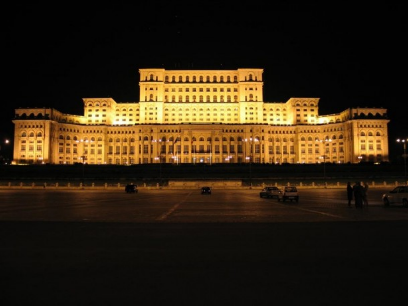 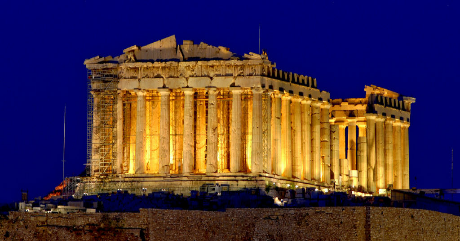     Unity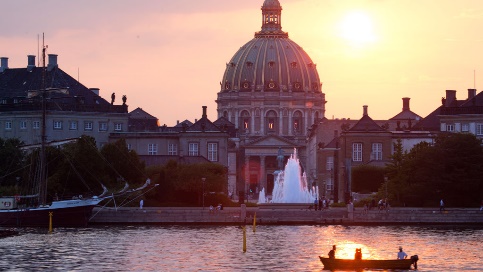 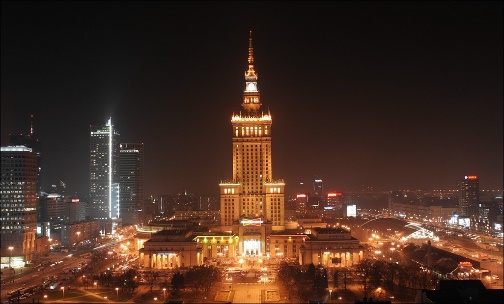 The cooperation
Throughout this project we have learned how to constructively interact with each other. We have chosen to set that up against the world leaders, and how it would affect them to work together, communicate effectively and not “bully” each other. 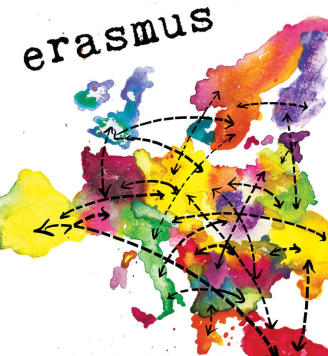 Teamwork
To work towards a common goal, and to want success for your teammates, are key points in teamwork. When working in a team you can accomplish more than you can on your own, and we can learn incredibly much from each other. 
If more people were to put their differences aside, and work to do the best for one another, a lot would be different. Communication Communicating is one of man’s advantages over the other beings that live on this planet. This permits the human to share information of a wider variety and quantity, by means such as talking or writing. In spite of this fact there are still lots of techniques that need to be improved in order to enhance the quality of our shared information. In this regard we should focus on teaching both: nonverbal and verbal communication skills. That results in better usage and understanding of mimics and gestures. Therefore, coursers is schools should be formed in order to teach children how to talk and write properly. These must aim to change the way people interact with one another and change the way our society works. The world is so full of misconceptions and lack of understanding that it has reached a boiling point that might endanger our way of life. To achieve this, thrive for peace a proper communication with our leaders and between themselves is a necessity.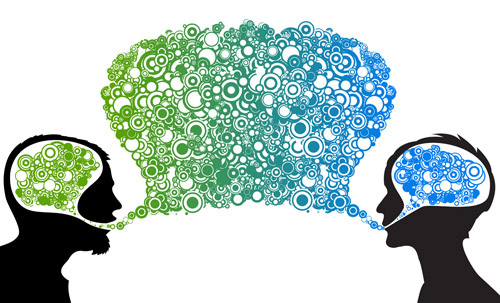 BullyingMake an effort, and you will confront bullying.Bullying is unwanted, aggressive behavior among school aged children that involves a real or perceived power imbalance. The behavior is repeated, or has the potential to be repeated, over time. Both kids who are bullied and who bully others may have serious, lasting problems. There are different types of bullying which affects teenagers a lot. Some good examples could be teasing, name-calling, Inappropriate sexual comments, taunting, threatening in order to cause harm.But it also stays with people as adults. Some of the characteristic behaviors that are seen in bullying, can be found in grown up interactions. And that is a shame, especially when it comes to politics.  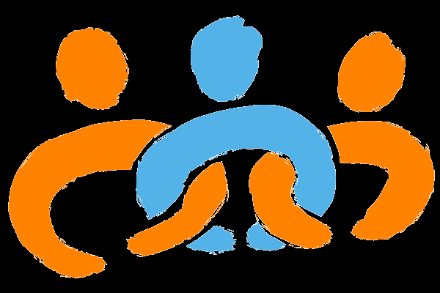 